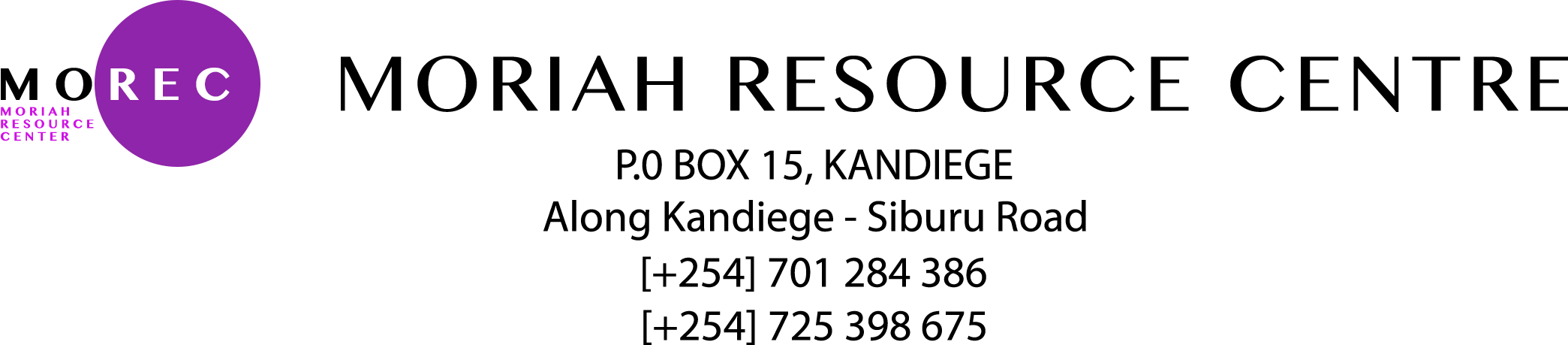 MOREC COURSES AND SERVICESMOREC offers the following services Computer packages Training and certifications:Course	DurationCost (Ksh.)Microsoft office word 1 week300Microsoft Excel1 week300Microsoft Access2 weeks400Microsoft Power Point1 week300Corel Draw & Designs2 weeks400Microsoft publisher1 week300Internet and Browsing1 week300Microsoft Outlook1 week300Microsoft Windows1 week300COURSESDESCRIPTIONBasics in hardware MaintenanceHardware maintenance and troubleshooting of computer hardware,printers,scanners,laptops and desktops.Basics in Website Designs and Template CreationsCreation of content management systems such as individual portfolios, schools and organizationsIT Training services outsourcing.MOREC provides a conducive environment for the ICT related programs training ie Google youth empowerment program, NGO’ trainingsData Entry ServicesMOREC provides data entry programs to NGO,CBO,CHVs both locally and NationallyExaminations PrintingMost schools in the county prefer MOREC for the Exam printing programs especially the surrounding schoolsConcepts of Software Program Installations of softwareBasics in computer programming